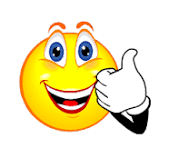 Beskjeder: Fredag er det skidag. Elevene tar med ski og godt med mat og drikke.Torsdag går vi på ski i gymtimen.Timeplan:   Ukas mål:Sosialt: Jeg sier en hyggelig ting, spør om andre vil bli med i lek og har en god oppførsel. Jeg husker på at det finnes andre mennesker enn de jeg er bestevenn med!Norsk: Jeg kan skrive om det jeg har lest. Jeg vet hva «synonymer» og «antonymer» er. NB! Ukelekse betyr ikke å gjør alle oppgavene siste dagen. Fordel utover uka.Matte: Jeg kan addisjon og subtraksjon av brøker ved bruk av utvidelse og forenkling.Engelsk: Jeg vet når og hvordan jeg skal bruke vanlig presens og presens samtidsform.Naturfag: Jeg vet hvordan mennesker, dyr og klima former landskapet i fjellet.  Samf.fag: Jeg jobber godt med Middelaldertema.Tid Mandag Tirsdag  Onsdag Torsdag  Fredag 1.time EngelskMatteKok      MatteNorskK&H2.time NaturfagNorskKok      NorskEngelskK&HMat/storefri 3.time  NorskEngelskMatte        KokGymMatte4.time KRLENorsk       KokSamfunnsfagSamfunnsfagSlutt 
  14.3013.0014.3014.3014.30Tirsdag OnsdagTorsdagFredagEngelsk:Text BookStep 1: s. 104 – 107:Les godt og oversett.Step 2 og 3: s. 108: Les godt og oversettNaturfag: Les side 166-168 i Gaia Naturfag. Norsk ukelekse:Oppgaveark om«Vennskap og forelskelse». Bruk Zeppelinlesebok (s. 44-) for å finnesvarene.Samfunnsfag:Jobb minst 20 minutter med Middelalderen.Norsk: Les diktet «Lykke» på s. 44 i Zep. lesebok 3 ganger. Den siste gangen leser du for en voksen.Engelsk:Text Book + skrivebokStep 1: Svar på Activity-oppgavene på s. 107. Bruk hele setninger.Step 2 og 3: Les og oversett s. 109 – 111.Svar på Activity-oppgavene s. 111. Bruk hele setninger.Matte: Lag en tekstoppgave som inneholder uekte brøk og blandet tall. Matte:Ukelekse: Regn side 69 i Multi eller Parallellboka. (det du trenger for å løse alle oppgavene gjennomgås i løpet av uka). Norsk:Ukelekse leveres inn.